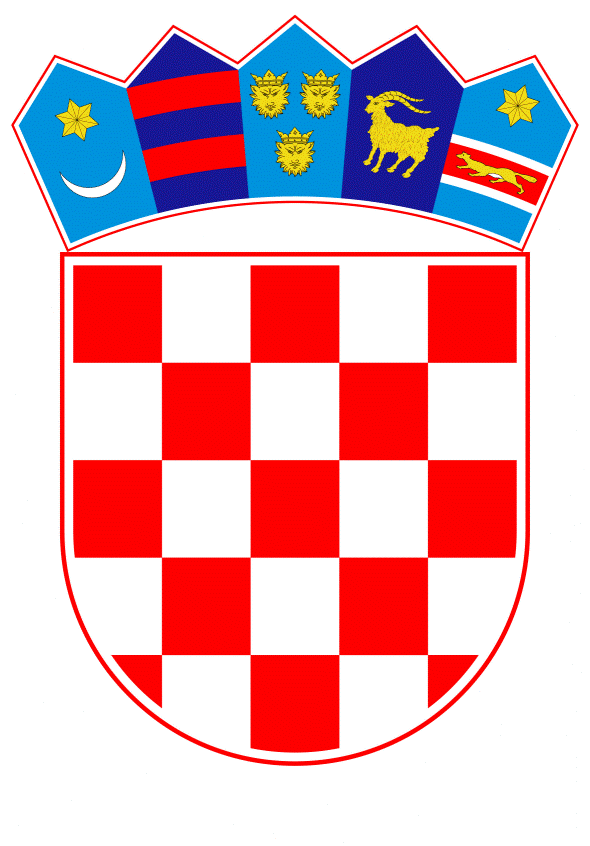 VLADA REPUBLIKE HRVATSKEZagreb, 28. ožujka 2019.______________________________________________________________________________________________________________________________________________________________________________________________________________________________Banski dvori | Trg Sv. Marka 2  | 10000 Zagreb | tel. 01 4569 222 | vlada.gov.hrPRIJEDLOG ZAKONA O IZMJENAMA I DOPUNAMA ZAKONA O OBVEZAMA I PRAVIMA DRŽAVNIH DUŽNOSNIKA I.	USTAVNA OSNOVA ZA DONOŠENJE ZAKONAUstavna osnova za donošenje ovoga Zakona sadržana je u odredbi članka  2. stavka 4. podstavka 1. Ustava Republike Hrvatske (Narodne novine, br. 85/10 – pročišćeni tekst i 5/14 – Odluka Ustavnog suda Republike Hrvatske).II.	OCJENA STANJA I OSNOVNA PITANJA KOJA SE TREBAJU UREDITI ZAKONOM, TE POSLJEDICE KOJE ĆE DONOŠENJEM ZAKONA PROISTEĆIZakonom o obvezama i pravima državnih dužnosnika (Narodne novine, br. 101/98, 135/98, 105/99, 25/00, 73/00, 30/01, 59/01, 114/01, 153/02, 154/02, 163/03, 16/04, 30/04, 105/04, 187/04, 92/05, 121/05, 151/05, 135/06, 141/06, 17/07, 34/07, 82/07, 107/07, 60/08, 38/09, 150/11, 22/13, 102/14, 103/14, 3/15, 93/16 i 44/17) (dalje u tekstu: Zakon), uređuju se obveze i prava državnih dužnosnika u tijelima državne vlasti, te se utvrđuju dužnosnici u smislu ovoga Zakona i propisuju se koeficijenti za izračun plaće dužnosnika.  Zakonom o izmjenama i dopunama Zakona o ustrojstvu i djelokrugu ministarstava i drugih središnjih tijela državne uprave (Narodne novine, br. 116/18) ustrojeno je novo tijelo državne uprave - Državni inspektorat, koji je ustrojen kao središnji državni ured. Zakonom o Državnom inspektoratu (Narodne novine, br. 115/18) propisano je da radom Državnog inspektorata upravlja glavni državni inspektor koji je državni dužnosnik.Slijedom toga, ovim Prijedlogom zakona se glavni državni inspektor predlaže utvrditi dužnosnikom u smislu ovoga Zakona te se za navedeni položaj predlaže utvrditi koeficijent za obračun plaće.Stoga se dosadašnji naziv „glavni inspektor Državnog inspektorata“ utvrđen u važećem Zakonu o obvezama i pravima državnih dužnosnika, koji se odnosio na čelnika Državnog inspektorata koji je ranije bio ustrojen i prestao s radom 1. siječnja 2014. godine, (a čiji naziv čelnika nije bio brisan iz ovog Zakona prestankom postojanja ranijeg Državnog inspektorata) zamjenjuje novim nazivom tako da se riječi „glavni inspektor Državnog inspektorata“ zamjenjuju riječima: „glavni državni inspektor“.Za glavnog državnog inspektora predlaže se utvrditi koeficijent za obračun plaće 6,21, s obzirom na širinu djelokruga i broj različitih upravnih područja Državnog inspektorata te broj zaposlenih u tijelu i s tim povezanu odgovornost čelnika tijela. Ujedno se predlaže brisanje odredbe kojoj je bio utvrđen naziv i koeficijent za obračun plaće za „glavnog inspektora državnog inspektorata“, budući da navedeni položaj više ne postoji. Također, sukladno Zakonu o izmjenama i dopunama Zakon o ustrojstvu i djelokrugu ministarstava i drugih središnjih tijela državne uprave (Narodne novine br. 116/18), kojim je ustrojeno novo tijelo državne uprave - Hrvatska vatrogasna zajednica, te je u članku 23. stavku 7. istog Zakona utvrđeno da Vlada Republike Hrvatske imenuje glavnog vatrogasnog zapovjednika do početka rada središnjeg državnog ureda, ovim Prijedlogom zakona predlaže se glavnog vatrogasnog zapovjednika,  utvrditi dužnosnikom te se za istog predlaže utvrditi koeficijent za obračun plaće 5,70 koji je važećim Zakonom o obvezama i pravima državnih dužnosnika utvrđen za državne tajnike središnjih državnih ureda, budući da je navedeno tijelo državne uprave -Hrvatska vatrogasna zajednica, ustrojena kao središnji državni ured.Ovim Prijedlogom zakona također se predlaže usklađivanje naziva čelnika tijela državne uprave s novim nazivima utvrđenim u Prijedlogu zakona o sustavu državne uprave, te se dosadašnji naziv „ravnatelji državnih upravnih organizacija“ zamjenjuje nazivom „glavni ravnatelji državnih uprava, državnih zavoda i državnih ravnateljstava.“ Koeficijent za izračun plaće glavnih ravnatelja državnih ureda, državnih zavoda i državnih ravnateljstava ostaje neizmijenjen u odnosu na dosadašnji koeficijent ravnatelja državnih upravnih organizacija. Također, sukladno Prijedlogu zakona o sustavu državne uprave, kojim se mijenja način upravljanja upravnim organizacijama u sastavu ministarstava te se  dosadašnji dužnosnički položaji pomoćnika ministara zamjenjuju radnim mjestima rukovodećih državnih službenika, Prijedlogom ovoga zakona brišu se naziv i koeficijent za pomoćnika ministra. Ujedno se radi osiguranja kontinuiteta u ostvarivanju prava dosadašnjih pomoćnika ministara i ravnatelja državnih upravnih organizacija, utvrđuje da će se plaća pomoćnika ministara i ravnatelja državnih upravnih organizacija, do njihova razrješenja s tih dužnosti, obračunavati prema koeficijentu 5,27, prema kojem se obračunava plaća za te dužnosničke položaje prema sada važećem Zakonu.Također se predlaže utvrditi da ovaj Zakon stupa na snagu prvoga dana od dana objave u Narodnim novina, s obzirom da Zakon o izmjenama i dopunama Zakona o ustrojstvu i djelokrugu ministarstava i drugih središnjih tijela državne uprave (Narodne novine, br. 116/18) u dijelu kojim se ustrojava Državni inspektorat i Zakon o Državnom inspektoratu (Narodne novine br. 115/18) stupaju na snagu 1. travnja 2019. godine, te je koeficijent za izračun plaće glavnog državnog inspektora, koji se utvrđuje ovim Prijedlogom zakona,  potrebno osigurati čim je moguće ranije, kako bi se omogućila isplata plaće glavnom državnom inspektoru. Također, za pojedine odredbe ovoga Zakona predlaže se utvrditi stupanje na snagu 1. lipnja 2019. godine, što se odnosi na odredbe kojima se ovaj Prijedlog zakona usklađuje s Prijedlogom zakona o sustavu državne uprave, budući da je Prijedlogom zakona o sustavu državne uprave predviđeno njegovo stupanja na snagu 1. lipnja 2019. godine. Također, za odredbe koje se odnose na glavnog vatrogasnog inspektora predlaže se utvrditi stupanje na snagu 1. siječnja 2020. godine, budući da odredbe Zakona o izmjenama i dopunama Zakona o ustrojstvu i djelokrugu ministarstava i drugih središnjih tijela državne uprave (Narodne novine, br. 116/18) u dijelu kojim se ustrojava Hrvatska vatrogasna zajednica  stupaju na snagu 1.siječnja 2020. godine.To su ujedno osnovna pitanja koja se predlaže urediti ovim Prijedlogom zakona. III.	OCJENA POTREBNIH SREDSTAVA ZA PROVOĐENJE ZAKONA	Za provedbu ovoga Zakona nije potrebno osigurati dodatna sredstva u državnom proračunu. PRIJEDLOG ZAKONA O IZMJENAMA I DOPUNAMA ZAKONA O OBVEZAMA I PRAVIMA DRŽAVNIH DUŽNOSNIKAČlanak 1.U Zakonu o obvezama i pravima državnih dužnosnika (Narodne novine, br. 101/98, 135/98, 105/99, 25/00, 73/00, 30/01, 59/01, 114/01, 153/02, 154/02, 163/03, 16/04, 30/04, 105/04, 187/04, 92/05, 121/05, 151/05, 135/06, 141/06, 17/07, 34/07, 82/07, 107/07, 60/08, 38/09, 150/11, 22/13, 102/14, 103/14, 3/15, 93/16 i 44/17) u članku 1. stavku 2. podstavku 13. riječi: „glavni inspektor Državnog inspektorata“ zamjenjuju se riječima: „glavni državni inspektor“.Iza podstavka 13. dodaj se novi podstavak 14. koji glasi:„-glavni vatrogasni zapovjednik“Dosadašnji podstavci 14. do 25. postaju podstavci 15. do 26.Dosadašnji podstavak 26. briše se.U podstavku 28. riječi: „ravnatelji državnih upravnih organizacija“ zamjenjuju se riječima: „glavni ravnatelji državnih uprava, državnih zavoda i državnih ravnateljstava“.Članak 2.U članku 12. stavku 3. točki 4. iza podtočke f) dodaje se podtočka g)  koja glasi: „g) glavni državni inspektor 6,21“.U. točki 5. iza podtočke g) dodaje se podtočka h) koja glasi:„h) glavni vatrogasni zapovjednik 5,70“.U točki 7. podtočka i) briše se.Dosadašnje podtočke j) i k) postaju podtočke i) i j).Podtočka l) briše se.Dosadašnja podtočka m) postaje podtočka k).U dosadašnjoj točki n) koja postaje točka l), riječi: „ravnatelji državnih upravnih organizacija“ zamjenjuju se riječima: „glavni ravnatelji državnih uprava, državnih zavoda i državnih ravnateljstava“.Dosadašnje točke o), p), r) i s) postaju točke m) n), o) i p)U stavku 6. riječi: „pomoćnika ministara“ zamjenjuju se riječima: „glavnih ravnatelja državnih uprava, državnih zavoda i državnih ravnateljstava“.Članak 3.Plaća pomoćnika ministara i ravnatelja državnih upravnih organizacija koji su na dan stupanja na snagu ovoga Zakona zatečeni na tim dužnostima, do njihova razrješenja s tih dužnosti obračunavati će se prema koeficijentu 5,27.Članak 4.Ovaj Zakon stupa na snagu prvoga dana od dana objave u Narodnim novinama, osim članka 1. stavaka 4. i 5. i članka 2. stavaka 3., 4., 5., 6., 7., 8. i 9. ovoga Zakona koji stupaju na snagu 1. lipnja 2019. godine te osim članka 1. stavaka 2 i 3. i članka 2. stavka 2. ovoga Zakona koji stupaju na snagu 1. siječnja 2020. godine. O B R A Z L O Ž E N J E Uz članak 1.Ovom odredbom se dužnosnikom u smislu ovoga Zakona utvrđuje glavni državni inspektor, te se naziv: „glavni inspektor Državnog inspektorata“ koji se odnosio na raniji položaj, koji više ne postoji, zamjenjuje nazivom novog dužnosničkog položaja. Odredbom se također dužnosnikom u smislu ovoga Zakona utvrđuje i glavni vatrogasni zapovjednik, te se sukladno Prijedlogu zakona o sustavu državne uprave briše dosadašnji dužnosnički položaj pomoćnika ministra, a nazivi dužnosnika koji su čelnici tijela državne uprave usklađuju se s novim nazivima utvrđenim u Prijedlogu zakona o sustavu državne uprave, tako da  se naziv: „ravnatelji državnih upravnih organizacija“ zamjenjuje nazivom: „glavni ravnatelji državnih uprava, državnih zavoda i državnih ravnateljstava“. Uz članak 2.Ovom odredbom se utvrđuju koeficijenti za izračun plaće glavnog državnog inspektora i glavnog vatrogasnog zapovjednika, te se briše dosadašnji naziv glavnog državnog inspektora koji se odnosio na raniji položaj i njemu pripadajući koeficijent, briše se naziv pomoćnik ministra i njemu pripadaju koeficijent te se naziv ravnatelja državnih upravnih organizacija usklađuju s novim nazivima utvrđenim u Prijedlogu zakona o sustavu državne uprave.Uz članak 3.Ovom odredbom se radi osiguranja kontinuiteta u ostvarivanju prava dosadašnjih pomoćnika ministara i ravnatelja državnih upravnih organizacija, utvrđuje da će se plaća pomoćnika ministara i ravnatelja državnih upravnih organizacija, do njihova razrješenja s tih dužnosti, obračunavati prema koeficijentu 5,27, prema kojem se obračunava plaća za te dužnosniče položaje prema sada važećem Zakonu.Uz članak 4.Ovom odredbom se utvrđuje stupanje na snagu ovoga Zakona.  Utvrđuje se da ovaj Zakon stupa na snagu prvoga dana od dana objave u Narodnim novina, s obzirom da Zakon o izmjenama i dopunama Zakona o ustrojstvu i djelokrugu ministarstava i drugih središnjih tijela državne uprave (Narodne novine, br. 116/18) u dijelu kojim se ustrojava Državni inspektorat i Zakon o Državnom inspektoratu (Narodne novine br. 115/18) stupaju na snagu 1. travnja 2019. godine, te je koeficijent za izračun plaće glavnog državnog inspektora, koji se utvrđuje ovim Prijedlogom zakona,  potrebno osigurati čim je moguće ranije, kako bi se omogućila isplata plaće glavnom državnom inspektoru. Također, za pojedine odredbe ovoga Zakona predlaže se utvrditi stupanje na snagu 1. lipnja 2019. godine, što se odnosi na odredbe kojima se ovaj Prijedlog zakona usklađuje s Prijedlogom zakona o sustavu državne uprave, budući da je Prijedlogom zakona o sustavu državne uprave predviđeno njegovo stupanja na snagu 1. lipnja 2019. godine. Također, za odredbe koje se odnose na glavnog vatrogasnog inspektora predlaže se utvrditi stupanje na snagu 1. siječnja 2020. godine, budući da odredbe Zakona o izmjenama i dopunama Zakona o ustrojstvu i djelokrugu ministarstava i drugih središnjih tijela državne uprave (Narodne novine, br. 116/18) u dijelu kojim se ustrojava Hrvatska vatrogasna zajednica  stupaju na snagu 1.siječnja 2020. godine.TEKST ODREDBI VAŽEĆEG ZAKONA KOJE SE MIJENJAJU, ODNOSNO DOPUNJUJUČlanak 1.Ovim se Zakonom uređuju obveze i prava državnih dužnosnika (u daljnjem tekstu: "dužnosnici") u tijelima državne vlasti.Dužnosnici u smislu ovoga Zakona jesu:– Predsjednik Republike Hrvatske,– predsjednik i potpredsjednici Hrvatskoga sabora,– zastupnici u Hrvatskom saboru,– predsjednik i članovi Vlade Republike Hrvatske,– predsjednik, zamjenik predsjednika i suci Ustavnog suda Republike Hrvatske,– predsjednik, potpredsjednici i članovi Državnog izbornog povjerenstva Republike Hrvatske,- državni tajnici,– predstojnik Ureda predsjednika Vlade Republike Hrvatske,- državni tajnici središnjih državnih ureda,– glavni ravnatelj policije,– ravnatelj Porezne uprave,– ravnatelj Carinske uprave,– glavni inspektor Državnog inspektorata,– glavni državni revizor i njegovi zamjenici,– pučki pravobranitelj i njegovi zamjenici,– pravobranitelj za djecu i njegovi zamjenici,– pravobranitelj za ravnopravnost spolova i njegovi zamjenici,– pravobranitelj za osobe s invaliditetom i njegovi zamjenici,– tajnik Hrvatskoga sabora,– glavni tajnik Vlade Republike Hrvatske,– glavni tajnik Ustavnog suda Republike Hrvatske,– tajnik Vrhovnog suda Republike Hrvatske,– zamjenik tajnika Hrvatskoga sabora,– zamjenik glavnog tajnika Vlade Republike,– zamjenik predstojnika Ureda predsjednika Vlade Republike Hrvatske,– pomoćnici ministara,– glasnogovornik Vlade Republike Hrvatske,– ravnatelji državnih upravnih organizacija,– ravnatelj, zamjenik ravnatelja i pomoćnici ravnatelja Hrvatskog zavoda za mirovinsko osiguranje,– direktor, zamjenik direktora i pomoćnici direktora Hrvatskog zavoda za zdravstveno osiguranje,– ravnatelj, zamjenik ravnatelja i pomoćnici ravnatelja Hrvatskog zavoda za zapošljavanje,– ravnatelj Središnjeg registra osiguranika,– ravnatelj i zamjenik ravnatelja Središnje agencije za financiranje i ugovaranje programa i projekata Europske unije,– predsjednik Savjeta za nacionalne manjine,- glavni državni rizničar,- predstojnik Ureda predsjednika Hrvatskoga sabora,- dužnosnici u Uredu predsjednika Republike Hrvatske koje imenuje Predsjednik Republike Hrvatske sukladno odredbama posebnih propisa.Članak 12.Plaće dužnosnika utvrđuju se množenjem osnovice za obračun plaće s koeficijentom utvrđenim za određene dužnosnike.Osnovicu za obračun plaće dužnosnika određuje Vlada Republike Hrvatske posebnom odlukom.Koeficijenti za izračun plaće dužnosnika jesu:1. predsjednik Republike Hrvatske 9,302. a) predsjednik Hrvatskoga sabora 7,86b) predsjednik Vlade Republike Hrvatske 7,86c) predsjednik Ustavnog suda Republike Hrvatske 7,863. a) potpredsjednik Hrvatskoga sabora 7,14b) potpredsjednik Vlade Republike Hrvatske 7,14c) zamjenik predsjednika Ustavnog suda Republike Hrvatske 7,144. a) predsjednici radnih tijela Hrvatskoga sabora 6,42b) suci Ustavnog suda Republike Hrvatske 6,42c) ministri 6,42d) glavni državni revizor 6,42e) pučki pravobranitelj 6,42f) predsjednik Državnoga izbornog povjerenstva Republike Hrvatske 6,425. a) potpredsjednici radnih tijela Hrvatskoga sabora 5,70b) državni tajnici5,70c) predstojnik Ureda predsjednika Vlade Republike Hrvatske 5,70d) državni tajnici središnjih državnih ureda5,70e) glavni tajnik Vlade Republike Hrvatske 5,70f) potpredsjednici Državnoga izbornog povjerenstva Republike Hrvatske 5,70g) ravnatelj Hrvatskog zavoda za zdravstveno osiguranje 5,706. a) ravnatelj Porezne uprave 5,50b) ravnatelj Carinske uprave 5,50c) glavni ravnatelj policije 5,50d) ravnatelj Hrvatskog zavoda za mirovinsko osiguranje 5,507. a) zastupnici u Hrvatskom saboru 5,27b) tajnik Hrvatskoga sabora 5,27c) predstojnik Ureda predsjednika Hrvatskoga sabora 5,27d) glavni tajnik Ustavnog suda Republike Hrvatske 5,27e) tajnik Vrhovnog suda Republike Hrvatske 5,27f) zamjenici glavnog državnog revizora 5,27g) članovi Državnoga izbornog povjerenstva Republike Hrvatske 5,27h) zamjenik predstojnika Ureda predsjednika Vlade Republike Hrvatske 5,27i) glavni državni inspektor 5,27j) zamjenik glavnog tajnika Vlade Republike Hrvatske 5,27k) glavni državni rizničar 5,27l) pomoćnici ministra 5,27m) glasnogovornik Vlade 5,27n) ravnatelji državnih upravnih organizacija 5,27o) pravobranitelj za djecu 5,27p) pravobranitelj za ravnopravnost spolova 5,27r) pravobranitelj za osobe s invaliditetom 5,27s) ravnatelj Središnje agencije za financiranje i ugovaranje programa i projekata Europske unije 5,278. a) zamjenik tajnika Hrvatskoga sabora 4,98b) zamjenik ravnatelja Hrvatskog zavoda za mirovinsko osiguranje 4,98c) zamjenik ravnatelja Hrvatskog zavoda za zdravstveno osiguranja 4,989. zamjenici pučkog pravobranitelja 4,6910. a) ravnatelj Hrvatskog zavoda za zapošljavanje 4,55b) ravnatelj Središnjeg registra osiguranika 4,55c) zamjenik ravnatelja Središnje agencije za financiranje i ugovaranje programa i projekata Europske unije 4,55d) pomoćnik ravnatelja Hrvatskog zavoda za mirovinsko osiguranje 4,55e) pomoćnik ravnatelja Hrvatskog zavoda za zdravstveno osiguranje 4,5511. a) zamjenik ravnatelja Hrvatskog zavoda za zapošljavanje 4,26b) predsjednik Savjeta za nacionalne manjine 4,26c) zamjenici pravobranitelja za djecu 4,26d) zamjenici pravobranitelja za ravnopravnost spolova 4,26e) zamjenici pravobranitelja za osobe s invaliditetom 4,2612. pomoćnik ravnatelja Hrvatskog zavoda za zapošljavanje 3,97Plaća dužnosnika uvećava se za 0,5% za svaku navršenu godinu radnog staža, a najviše za 20%.Dužnosnicima u Uredu predsjednika Republike koeficijent za izračun plaće utvrđuje Predsjednik Republike Hrvatske, u skladu s odredbom stavka 3. ovoga članka.Dužnosnicima iz članka 1. ovoga Zakona kojima nije određen koeficijent za izračun plaće sukladno odredbama prethodnih stavaka ovoga članka, koeficijent će utvrditi Vlada Republike Hrvatske s time da utvrđeni koeficijent ne može biti viši od koeficijenta pomoćnika ministara.Predlagatelj:Ministarstvo upravePredmet:Nacrt prijedloga zakona o izmjenama i dopunama Zakona o obvezama i pravima državnih dužnosnika